      Протокол для подведения итогов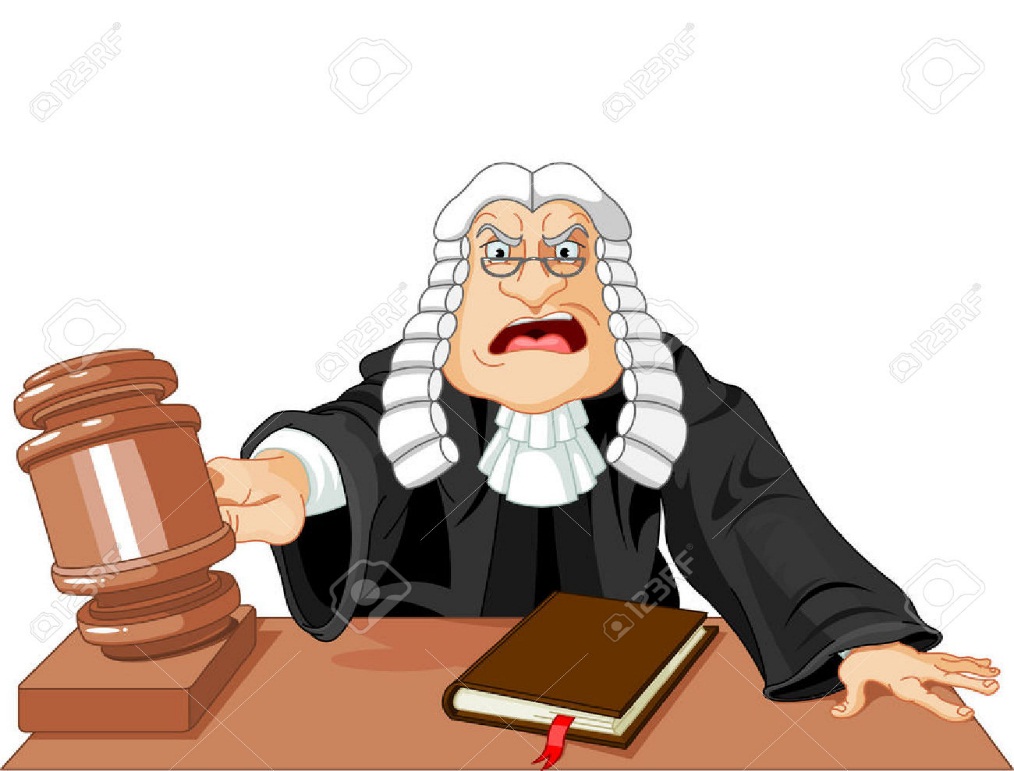      «Турнир знатоков       русского языка». №конкурса«Умники»«Союзики»«Синоним»«Глагол»Р(1-4б)1(1б)2(1-3б)3(1-3б)4(1-2б)5(1-3б)6(1-3б)7(1-2б)8(1-3б)9(1-3б)Общее количество балловМесто